犬オヤツ版「わみっしゅぼーや」始めます！！（2019.4.1～）「わみっしゅぼーや」とは何のこと？どんなものがあるか、何がいいのかわからないのが犬用オヤツ。そんな悩みにお応えして、お客さまの大切な愛犬のために、園長がチョイスしたオヤツをお届けするのが　「わみっしゅぼーや」！！アレルギーのあるワンちゃんには、アレルギーを考慮した物をお届けいたします！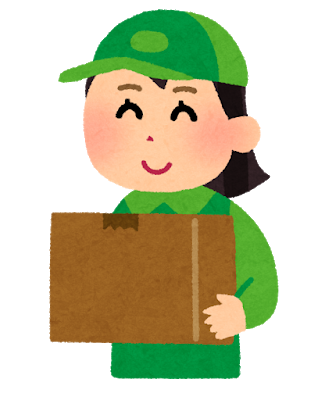 ・お届け頻度月１コース　　②隔週コース　　の２パターンから選べます。１回のお支払金額500円～1,000円程度（その時のオヤツにより変動）・お渡し方法送迎時にお届け、または来店時にお渡しいたします。・お支払方法商品お渡しの際に、集金させていただきます。＊なお、お届けしたオヤツを愛犬が食べなかった場合、返品をお願いします！（料金は返金致します）園長チョイスのこだわりオヤツに、どうぞご期待ください！！